Организация работы по адаптации молодых специалистов       Одной из важнейших задач школьной администрации является организация профессиональной адаптации молодого педагога к учебно - воспитательной среде. Решить эту проблему поможет создание системы школьного наставничества. Современной школе нужен профессионально - компетентный, самостоятельно мыслящий педагог, психически и технологически способный к реализации гуманистических ценностей на практике, к осмысленному включению в инновационные процессы. Для молодого специалиста вхождение в новую деятельность сопровождается высоким эмоциональным напряжением, требующим мобилизации всех внутренних ресурсов. Решить эту стратегическую задачу поможет создание гибкой и мобильной системы наставничества, способной оптимизировать процесс профессионального становления молодого учителя, сформировать у него мотивацию к самосовершенствованию, саморазвитию, самореализации. Когда молодой учитель приступает к профессиональной деятельности, он, конечно же, нуждается в поддержке. Поэтому наставнику необходимо обратить внимание молодого специалиста:на требования к организации учебного процесса;требования к ведению школьной документации;формы и методы организации внеурочной деятельности, досуга учащихся;ТСО (инструктирование по правилам пользования, технике безопасности, возможности использования в практической деятельности);механизм использования (заказа или приобретения) дидактического, наглядного и других материалов.Выбор формы работы с молодым специалистом должен начинаться с вводного анкетирования, тестирования или собеседования, где он расскажет о своих трудностях, проблемах, неудачах. Затем определяется совместная программа работы начинающего учителя с наставником.       Цели анкетирования:                                                                                                                                                                                                                                     - выявить положительное в методической работе и наметить проблемы, над которыми нужно работать в следующем году;                                                      - проследить достижения молодых педагогов по самообразованию, обновлению содержания образования для составления банка данных успешности работы.    Цель работы: оказание практической помощи учителям в вопросах совершенствования  теоретических и практических знаний и повышение педагогического мастерства. Задачи:·        формировать и воспитывать у молодых учителей потребность в непрерывном образовании, способствовать формированию индивидуального стиля творческой деятельности;·        Формировать способность к овладению новыми формами, методами, приёмами обучения и воспитания учащихся;·        Знакомить с нормативно-правовой документацией;·        Выявить ведущие потребности начинающих специалистов в учебном процессе и выбрать соответствующую форму организации методической работы. Формы работы:·        Теоретические выступления;·        Встречи с опытными учителями;·        Открытые уроки;·        Деловые игры;·        Семинары;·        Анкетирование, микроисследования;·        Защита проектов.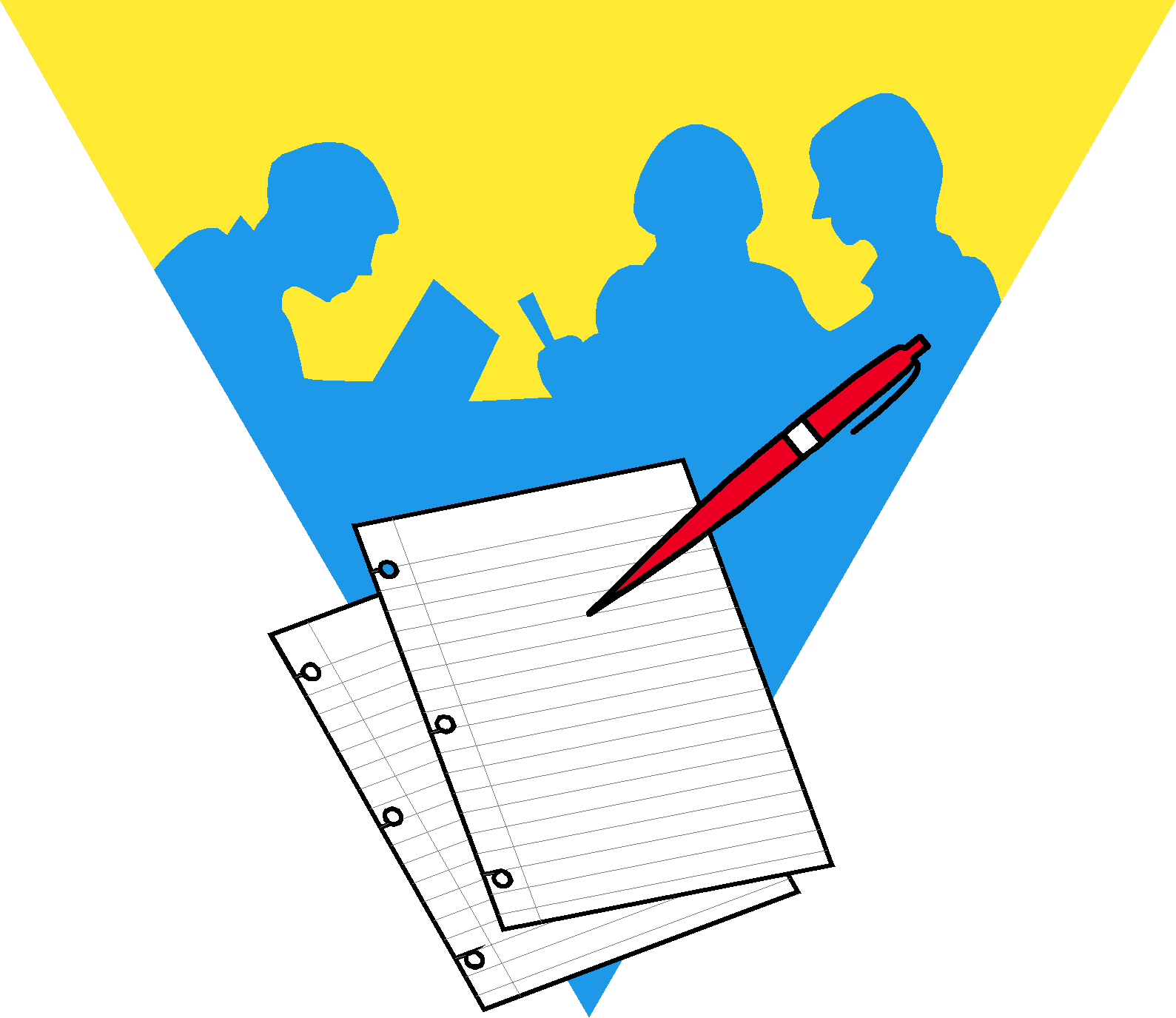 ПАМЯТКА МОЛОДОМУ УЧИТЕЛЮ:- Приходите в кабинет немного раньше звонка, убедитесь, всё ли готово к уроку, хорошо ли расставлена мебель, чиста ли доска, подготовлены ли ТСО, наглядные пособия. Входите в класс последним. Добивайтесь, чтобы все учащиеся приветствовали Вас организованно. Осмотрите класс, особенно - недисциплинированных ребят. Старайтесь показать учащимся красоту и привлекательность организованного начала урока, стремитесь к тому, чтобы на это уходило каждый раз все меньше и меньше времени.- Не тратьте времена на поиски страницы Вашего предмета в классном журнале, ее можно приготовить на перемене. Не приучайте дежурных оставлять на столе учителя записку с фамилиями отсутствующих.- Начинайте урок энергично. Не задавайте вопрос: "Кто не выполнил домашнее задание?" - это приучает учащихся к мысли, будто невыполнение домашнего задания - дело неизбежное. Ведите урок так, чтобы каждый ученик постоянно был занят делом, помните: паузы, медлительность, безделье - бич дисциплины.- Увлекайте учащихся интересным содержанием материала, созданием проблемных ситуаций, умственным напряжением. Контролируйте темп урока, помогайте слабым поверить в свои силы. Держите в поле зрения весь класс. Особенно следите за теми, у кого внимание неустойчивое, кто отвлекается. Предотвращайте попытки нарушить рабочий порядок.- Обращайтесь с просьбами, вопросами несколько чаще к тем учащимся, которые могут заниматься на уроке посторонними делами.- Мотивируя оценки знаний, придайте своим словам деловой, заинтересованный характер. Укажите ученику над чем ему следует поработать, чтобы заслужить более высокую оценку.- Заканчивайте урок общей оценкой класса и отдельных учащихся. Пусть они испытывают удовлетворение от результатов своего труда. Постарайтесь заметить положительное в работе недисциплинированных ребят, но не делайте это слишком часто и за небольшие усилия.- Прекращайте урок со звонком. Напомните об обязанностях дежурного.-Удерживайтесь от излишних замечаний.- При недисциплинированности учащихся старайтесь обходиться без помощи других. Помните: налаживание дисциплины при помощи чужого авторитета не дает вам пользы, а скорее вредит. Лучше обратитесь за поддержкой к классу.ПАМЯТКА НАСТАВНИКУ:- Вместе с начинающим учителем глубоко проанализируйте учебные программы и объяснительные записки к ним.- Помочь составить тематический план, обратив особое внимание на подбор материала для систематического повторения, практических и лабораторных работ, экскурсий.- Оказывать помощь в подготовке к урокам, особенно к первым, к первой встрече с учащимися. Наиболее трудные темы разрабатывать вместе. В своем классе постараться изучать материал с опережением на 2-3 урока, с тем, чтобы дать молодому учителю возможность методике раскрытия наиболее сложных тем.- Вместе готовить и подбирать дидактический материал, наглядные пособия, тексты задач, упражнений, контрольных работ.- Посещать уроки молодого учителя с последующим тщательным анализом, приглашать его на свои уроки, совместно их обсуждать.- Помочь в подборе методической литературы для самообразования и в его организации.- Делиться опытом без назидания, а путем доброжелательного показа образцов работы.- Помогать своевременно, терпеливо, настойчиво. Никогда не забывать отмечать положительное в работе.- Учить не копировать, не надеяться на готовые разработки, а вырабатывать собственный педагогический почерк.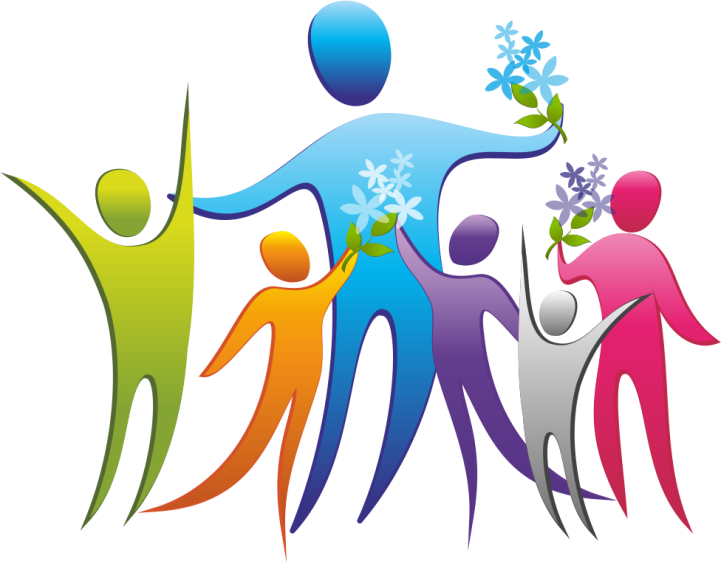 ПЛАН РАБОТЫС МОЛОДЫМИ СПЕЦИАЛИСТАМИ НАЧАЛЬНОЙ ШКОЛЫАнкетирование молодых специалистов.Выявление уровня профессиональной подготовки.Собеседование.Определение учебной нагрузки.Знакомство молодых специалистов с инструкциями по ведению документации.Оформление личных дел учащихся.Проведение собеседования заместителя директора по УР с предполагаемыми наставниками. Определение форм работы с молодыми специалистами.СЕНТЯБРЬНазначение и закрепление за молодыми специалистами наставников. Составление плана работы с молодыми специалистами.Утверждение плана на методическом объединении.Помощь молодым специалистам:- в выборе учебных программ;- составлении тематического планирования;- разработка плана воспитательной работы.Посещение молодыми специалистами уроков, проводимых другими учителями.Посещение заместителем директора по УвР уроков, проводимых молодыми специалистами, с проведением последующего анализа.Адаптация молодых специалистов в коллективе.Помощь наставников в оформлении классного журнала молодыми специалистами.Ознакомление молодых специалистов с нормативной и методической литературой.Посещение уроков, помощь в проведении внеклассных мероприятий.Контроль над самообразованием молодых специалистов.Мастер-классы наставников.ОКТЯБРЬРабота молодых специалистов над темой по самообразованию.Посещение молодыми специалистами семинаров.Работа в творческих группах школы.Распределение для выступления на методическом объединении.Помощь молодым специалистам:- в планировании трудных тем;- подготовке и проведении родительского собрания.Работа, направленная на повышение эффективности деятельности молодых специалистов.Посещение молодыми специалистами уроков других учителей.Посещение заместителем директора по УР уроков, проводимых молодыми специалистами, с проведением последующего анализа.Проверка ведения классных журналов молодыми специалистами.Проверка ведения рабочих тетрадей учащихся классов молодых специалистов.Изучение нормативных документов.Подбор и оформление шаблонов заявлений, объявлений, памяток, инструкций.Совместное с молодыми специалистами посещение и анализ уроков других учителей.Диагностика затруднений молодых специалистов.Помощь в развитии кабинетов.НОЯБРЬВыступление молодых специалистов на методическом объединении с анализом собственной деятельности.Коррекция плана работы с молодыми специалистами с учетом данного анализа.Работа молодых специалистов по теме самообразования.Контроль над работой молодых специалистов с одаренными и слабоуспевающими детьми.Собеседование с родителями учащихся классов молодых специалистов.Посещение молодыми специалистами уроков, проводимых другими учителями.Посещение заместителем директора по УВР уроков, проводимых молодыми специалистами, с проведением последующего анализа.Собеседование с молодыми специалистами по вопросам затруднений в педагогической деятельности.Отчеты наставников на заседании методического объединения о повышении эффективности деятельности молодых специалистов и результата их педагогической работы (успешность и успеваемость учащихся).Консультативная помощь молодым специалистами.ДЕКАБРЬВыступление на методическом объединении с отчетом об успешности молодых специалистов (личные и профессиональные достижения).Работа молодых специалистов по теме самообразования.Проверка знаний, умений и навыков учащихся классов молодых специалистов.Посещение молодыми специалистами уроков, проводимых другими учителями.Посещение заместителем директора по УР уроков, проводимых молодыми специалистами, с проведением последующего анализа.Психологические консультации, семинары.Тестирование молодых специалистов.Знакомство с новинками методической литературы.Заполнение диагностических карт роста педагогического мастерства молодых специалистов за первое полугодие.ЯНВАРЬАдминистративное совещание по вопросам работы с молодыми специалистами.Работа молодых специалистов по теме самообразования.Проведение открытых занятий для учителей начальной школы с самоанализом.Посещение молодыми специалистами уроков, проводимых другими учителями.Посещение заместителем директора по УР уроков, проводимых молодыми специалистами.Диагностика работы наставников с молодыми специалистами.Проверка ведения классных журналов молодыми специалистами.Выявление соответствия записей в журналах тематическому планированию.Проверка ведения рабочих тетрадей учащихся классов молодых специалистов.Изучение нормативных документов.Смотр кабинета молодого специалиста.Беседа о приемах, поддерживающих дисциплину на уроках.Посещение уроков и их анализ.Подготовка к открытым занятиям.Рефлексия деятельности молодых специалистов.ФЕВРАЛЬУчастие в работе городских семинаров.Проверка знаний, умений и навыков учащихся классов молодых специалистов.Семинар-практикум «Типы и формы проведения уроков. Факторы, влияющие на качество преподавания».Посещение молодыми специалистами уроков, проводимых другими учителями.Посещение заместителем директора по УР уроков, проводимых молодыми специалистами.Совместная подготовка молодыми специалистами и наставниками материалов контрольных работ, анализ и коррекция результатов.Анализ педагогических ситуаций.Внесение изменений, дополнений в памятки работы с молодыми специалистами.МАРТОценка эффективности методической работы.Помощь молодым специалистам в планировании итогового повторения.Подробный анализ типов и структуры уроков в соответствии с классификацией по основной дидактической задаче.Посещение молодыми специалистами уроков, проводимых другими учителями.Посещение заместителем директора по УР уроков, проводимых молодыми специалистами.Анализ и самоанализ уроков, проводимых молодыми специалистами.Тестирование молодых специалистов.Презентация творческих работ молодых специалистов.Представление портфолио молодых специалистов.АПРЕЛЬАдминистративное совещание по вопросам работы с молодыми специалистами.Обсуждение с молодыми специалистами критериев и показателей качества обучения.Посещение молодыми специалистами уроков, проводимых другими учителями.Посещение заместителем директора по УР уроков, проводимых молодыми специалистами.Проверка и оценка работы молодых специалистов с документацией.Оценка качества эффективности работы молодых специалистов.Посещение уроков молодых специалистов с проведение последующего анализа.помощь в проведении анализа работы за год.МАЙСобеседование с молодыми специалистами по итогам работы за год.Аналитическая работа.Выступление молодых специалистов по теме самообразования.Организация мониторинговых исследования.Творческие отчеты молодых специалистов.Мастер-классы молодых специалистов.Подведение итогов по работе молодых специалистов с документацией.Заполнение диагностических карт роста педагогического мастерства за год.Творческие отчеты учителей-наставников.Определение задач на следующий учебный год.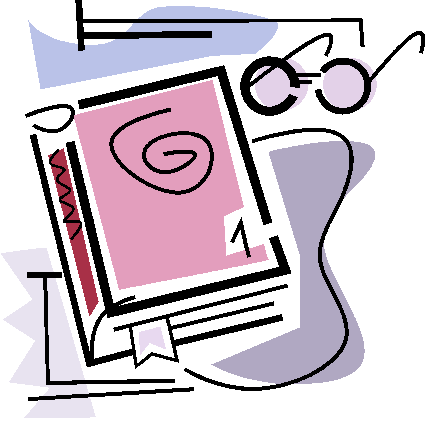 